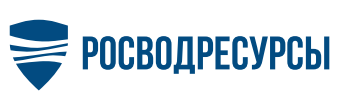 Пресс-релизРосводресурсы проверят знания студентов о воде на экологическом студенческом квесте «Вода.Online» Сегодня открылась регистрация участников на Всероссийский студенческий экоквест«Вода.Online». Интеллектуальная игра, направленная на экологическое просвещение и пропаганду бережного отношения к воде, организована Федеральным агентством водных ресурсов. Экоквест представляет собой платформу, где составленные в увлекательной образовательной форме задания, раскрывают ценность и уникальность водных объектов России. Кроме того, на площадке будут представлены эксперты отрасли, которые формируют законодательство и повестку водоохранного блока государства, а также вырабатывают решения для предотвращения глобальных проблем, связанных с ценнейшим ресурсом планеты. «Сегодня тема бережного отношения к окружающей среде стала ключевой для экономического и социального развития, а экологическая сфера занятости одной из наиболее перспективных. Самым уязвимым ресурсом в экосистеме является вода. Потому забота о ней – дело каждого. Убежден, среди участников квеста нет тех, кто в вопросе защиты водоемов нуждается в дополнительной мотивации», - прокомментировал руководитель Росводресурсов Дмитрий Кириллов.Регистрация участников продлится до 15 октября 2020 года. С 1 по 15 октября на сайте www.водныйквест.рф будут открыты задания: 16 тестов на определение уровня водной грамотности и несколько креативных заданий на выбор. Блоки заданий разнесены по нескольким направлениям: социология, юриспруденция, информатика, туризм, экология, волонтерство, естествознание, связи с общественностью и др. Участниками экоквеста станут более 2 000 человек - студентов высших, средних профессиональных и средних специальных учебных заведений России в возрасте от 15 до 30 лет. Проведение экоквеста в своих социальных сетях уже поддержали популярные российские блогеры: Марьяна Ро, Саша Спилберг, Катя Адушкина, Стас Ярушин, Ева Миллер, Гэри.Задания квеста разработаны совместно с финалистами Всероссийского юниорского водного конкурса. Молодые студенты-экологи вошли в состав жюри наряду с профессионалами отрасли. Экспертную оценку участникам дадут: советник руководителя Росводресурсов Илья Разбаш, директор Департамента государственной политики и регулирования в области водных ресурсов Минприроды России Роман Минухин и др.Квест проводится в партнерстве с Институтом консалтинга экологических проектов, который является организатором Всероссийского юниорского водного конкурса и форума. Главным образовательным партнером мероприятия выступает Центр онлайн-обучения «Нетология».  Все участники экоквеста «Вода.Online» получат гарантированные призы – сертификаты и скидки на онлайн-обучения от Центра «Нетология». Призеры и победители получат часы Apple Watch, сертификаты на прохождение образовательных курсов, поездку на Всероссийский юниорский водный форум в Москву, экшн-камеры, беспроводные колонки, брендированные толстовки.16.09.2020 Пресс-служба Росводресурсов